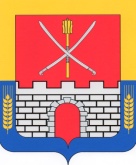 Об утверждении Правил определения требований к закупаемым администрацией Прочноокопского сельского поселения Новокубанского района и подведомственными ей  казенными и бюджетными учреждениями, муниципальными унитарными предприятиямиотдельным видам товаров, работ, услуг (в том числе предельных цен товаров, работ, услуг)Во исполнение части 4 статьи 19 Федерального закона от 05 апреля 2013 года № 44-ФЗ «О контрактной системе в сфере закупок товаров, работ, услуг для обеспечения государственных и муниципальных нужд», постановления Правительства Российской Федерации от 02 сентября 2015 года № 926 «Об утверждении Общих правил определения требований к закупаемым заказчиками отдельным видам товаров, работ, услуг (в том числе предельных цен товаров, работ, услуг)» п о с т а н о в л я ю:1. Утвердить Правила определения требований к закупаемым администрацией Прочноокопского сельского поселения Новокубанского района и подведомственными ей казенными и бюджетными учреждениями, муниципальными унитарными предприятиями отдельным видам товаров, работ, услуг (в том числе предельных цен товаров, работ, услуг), (далее – Правила) (прилагаются).2. Разработать в соответствии с Правилами, утвержденными настоящим постановлением, и утвердить требования к закупаемым администрацией Прочноокопского сельского поселения Новокубанского района и подведомственными ей казенными и бюджетными учреждениями, муниципальными унитарными предприятиями отдельным видам товаров, работ, услуг (в том числе предельных цен товаров, работ, услуг).3. Контроль за выполнением настоящего постановления возложить на начальника финансового отдела администрации Прочноокопского сельского поселения Новокубанского района (Н.А. Выборова).4. Настоящее постановление вступает в силу со дня его официального опубликования в информационном бюллетене «Вестник Прочноокопского сельского поселения Новокубанского района» и подлежит размещению на официальном сайте администрации Прочноокопского сельского поселения Новокубанского района.Глава Прочноокопского сельскогопоселения Новокубанского района                                                     Р.Ю. ЛысенкоПРАВИЛАопределения требований к закупаемым администрацией Прочноокопского сельского поселения Новокубанского района и подведомственными ей  казенными и бюджетными учреждениями, муниципальными унитарными предприятиями отдельным видам товаров, работ, услуг (в том числе предельных цен товаров, работ, услуг)1. Правила определения требований к отдельным видам товаров, работ, услуг (в том числе предельные цены товаров, работ, услуг), закупаемых администрацией Прочноокопского сельского поселения Новокубанского района и подведомственными ей казенными и бюджетными учреждениями, муниципальными унитарными предприятиями (далее – Правила) устанавливают порядок определения данных требований соответствующим кругом лиц.2. Администрация Прочноокопского сельского поселения Новокубанского района (далее по тексту – Администрация) утверждает определенные в соответствии с настоящими Правилами требования к закупаемым ею и подведомственными ей  казенными и бюджетными учреждениями, муниципальными унитарными предприятиями отдельным видам товаров, работ, услуг, включающие перечень отдельных видов товаров, работ, услуг, их потребительские свойства (в том числе качество) и иные характеристики (в том числе предельных цен товаров, работ, услуг) (далее - ведомственный перечень).Ведомственный перечень составляется по форме согласно приложению № 1 на основании обязательного перечня отдельных видов товаров, работ, услуг, в отношении которых определяются требования к их потребительским свойствам (в том числе качеству) и иным характеристикам (в том числе предельные цены товаров, работ, услуг), предусмотренного приложением № 2 (далее - обязательный перечень). В отношении отдельных видов товаров, работ, услуг, включенных в обязательный перечень, в ведомственном перечне определяются их потребительские свойства (в том числе качество) и иные характеристики (в том числе предельные цены указанных товаров, работ, услуг), если указанные свойства и характеристики не определены в обязательном перечне.Администрация в ведомственном перечне определяет значения характеристик (свойств) отдельных видов товаров, работ, услуг (в том числе предельные цены товаров, работ, услуг), включенных в обязательный перечень, в случае, если в обязательном перечне не определены значения таких характеристик (свойств) (в том числе предельные цены товаров, работ, услуг).3. Отдельные виды товаров, работ, услуг, не включенные в обязательный перечень, подлежат включению в ведомственный перечень при условии, если средняя арифметическая сумма значений следующих критериев превышает 30 процентов:а) доля оплаты по отдельному виду товаров, работ, услуг для обеспечения муниципальных нужд за отчетный финансовый год (в соответствии с графиками платежей) по контрактам, информация о которых включена в реестр контрактов, заключенных заказчиками, Администрацией и подведомственными ей казенными и бюджетными учреждениями, муниципальными унитарными предприятиями в общем объеме оплаты по контрактам, включенным в указанные реестры (по графикам платежей), заключенным соответственно  Администрацией и подведомственными ей казенными и бюджетными учреждениями, муниципальными унитарными предприятиями;б) доля контрактов Администрации и подведомственных ей казенных и  бюджетных учреждений, муниципальных унитарных предприятий  на приобретение отдельного вида товаров, работ, услуг для обеспечения муниципальных нужд, заключенных в отчетном финансовом году, в общем количестве контрактов Администрации и подведомственных ей казенных и бюджетных учреждений, муниципальных унитарных предприятий на приобретение товаров, работ, услуг, заключенных в отчетном финансовом году. 4. Администрация при включении в ведомственный перечень отдельных видов товаров, работ, услуг, не указанных в обязательном перечне, применяет установленные пунктом 3 настоящих Правил критерии исходя из определения их значений в процентном отношении к объему осуществляемых  Администрацией и подведомственными  ей казенными и  бюджетными учреждениями, муниципальными унитарными предприятиями  закупок.5. В целях формирования ведомственного перечня Администрация вправе определять дополнительные критерии отбора отдельных видов товаров, работ, услуг и порядок их применения, не приводящие к сокращению значения критериев, установленных пунктом 3 настоящих Правил.6. Администрация при формировании ведомственного перечня вправе включить в него дополнительно:а) отдельные виды товаров, работ, услуг, не указанные в обязательном перечне и не соответствующие критериям, указанным в пункте 3 настоящих Правил;б) характеристики (свойства) товаров, работ, услуг, не включенные в обязательный перечень и не приводящие к необоснованным ограничениям количества участников закупки;в) значения количественных и (или) качественных показателей характеристик (свойств) товаров, работ, услуг, которые отличаются от значений, предусмотренных обязательным перечнем, и обоснование которых содержится в соответствующей графе приложения № 1 к настоящим Правилам, в том числе с учетом функционального назначения товара, под которым для целей настоящих Правил понимается цель и условия использования (применения) товара, позволяющие товару выполнять свое основное назначение, вспомогательные функции или определяющие универсальность применения товара (выполнение соответствующих функций, работ, оказание соответствующих услуг, территориальные, климатические факторы и другое). 7. Значения потребительских свойств и иных характеристик (в том числе предельные цены) отдельных видов товаров, работ, услуг, включенных в ведомственный перечень, устанавливаются:а) с учетом категорий и (или) групп должностей  Администрации и подведомственных ей казенных и бюджетных учреждений, муниципальных унитарных предприятий,  если затраты на их приобретение в соответствии с требованиями к определению нормативных затрат на обеспечение функций Администрации и подведомственных ей казенных и бюджетных учреждений, утвержденным отдельным нормативным правовым актом Администрации (далее – требования к определению нормативных затрат), определяются с учетом категорий и (или) групп должностей работников;б) с учетом категорий и (или) групп должностей работников, если затраты на их приобретение в соответствии с требованиями к определению нормативных затрат не определяются с учетом категорий и (или) групп должностей работников, - в случае принятия соответствующего решения Администрации.8. Дополнительно включаемые в ведомственный перечень отдельные виды товаров, работ, услуг должны отличаться от указанных в обязательном перечне отдельных видов товаров, работ, услуг кодом товара, работы, услуги в соответствии с Общероссийским классификатором продукции по видам экономической деятельности.Начальник финансового отделаадминистрации Прочноокопского сельского поселения Новокубанского района                                          Н.А. ВыбороваПриложение № 1к Правилам определения требований к  закупаемым  администрацией Прочноокопского сельского поселения Новокубанского района и подведомственными ей казенными и бюджетными учреждениями, муниципальными унитарными предприятиями  отдельным видам товаров, работ, услуг (в том числе предельных  цен товаров, работ, услуг)ФОРМА ВЕДОМСТВЕННОГО ПЕРЕЧНЯПЕРЕЧЕНЬ
отдельных видов товаров, работ, услуг, их потребительские свойства (в том числе качество) и иные характеристики (в том числе предельные цены товаров, работ, услуг) к нимДолжность руководителя, утверждающего Перечень _______________________________________________________Ф.И.О руководителя*Указываются в случае установления характеристик, отличающихся от значений, содержащихся в обязательном перечне отдельных видов товаров, работ, услуг в отношении которых определяются требования к их потребительским свойствам (в том числе качеству) и иным характеристикам (в том числе предельные цены товаров, работ, услуг).Начальник финансового отдела администрации Прочноокопского сельского поселения Новокубанского района                                                       Н.А. ВыбороваПриложение № 2к Правилам определения требований к  закупаемым  администрацией Новокубанского городского поселения Новокубанского района и подведомственными ей казенными и бюджетными учреждениями, муниципальными унитарными предприятиями  отдельным видам товаров, работ, услуг (в том числе предельных  цен товаров, работ, услуг)ПЕРЕЧЕНЬотдельных видов товаров, работ, услуг, закупаемых администрацией Прочноокопского сельского поселения Новокубанского района и подведомственными ей  казенными и бюджетными учреждениями, муниципальными унитарными предприятиями, в отношении которых администрацией  Прочноокопского сельского поселения Новокубанского района определены требования к потребительским свойствам (в том числе качеству) и иным характеристикам (в том числе предельные цены товаров, работ, услуг)Начальник финансового отдела администрации Прочноокопского сельского поселения Новокубанского района                                                           Н.А. ВыбороваАДМИНИСТРАЦИЯАДМИНИСТРАЦИЯПРОЧНООКОПСКОГО СЕЛЬСКОГО ПОСЕЛЕНИЯПРОЧНООКОПСКОГО СЕЛЬСКОГО ПОСЕЛЕНИЯНОВОКУБАНСКОГО РАЙОНАНОВОКУБАНСКОГО РАЙОНАПОСТАНОВЛЕНИЕПОСТАНОВЛЕНИЕот 05.04.2024 года      №43ст. Прочноокопскаяст. ПрочноокопскаяУТВЕРЖДЕНЫпостановлением администрацииПрочноокопского сельского поселения Новокубанского районаот _____________ года № _____№ п.п.№ п.п.Код по ОКПД2Наименование отдельных видов товаров, работ, услугНаименование отдельных видов товаров, работ, услугЕдиница измеренияЕдиница измеренияЕдиница измеренияТребования к потребительским свойствам (в том числе качеству) и иным характеристикам, утвержденным администрацией Прочноокопского сельского поселения Новокубанского районаТребования к потребительским свойствам (в том числе качеству) и иным характеристикам, утвержденным администрацией Прочноокопского сельского поселения Новокубанского районаТребования к потребительским свойствам (в том числе качеству) и иным характеристикам, утвержденным администрацией Прочноокопского сельского поселения Новокубанского районаТребования к потребительским свойствам (в том числе качеству) и иным характеристикам, утвержденным администрацией Прочноокопского сельского поселения Новокубанского районаТребования к потребительским свойствам (в том числе качеству) и иным характеристикам, утвержденные администрацией Прочноокопского сельского поселения Новокубанского районаТребования к потребительским свойствам (в том числе качеству) и иным характеристикам, утвержденные администрацией Прочноокопского сельского поселения Новокубанского районаТребования к потребительским свойствам (в том числе качеству) и иным характеристикам, утвержденные администрацией Прочноокопского сельского поселения Новокубанского районаТребования к потребительским свойствам (в том числе качеству) и иным характеристикам, утвержденные администрацией Прочноокопского сельского поселения Новокубанского районаТребования к потребительским свойствам (в том числе качеству) и иным характеристикам, утвержденные администрацией Прочноокопского сельского поселения Новокубанского районаТребования к потребительским свойствам (в том числе качеству) и иным характеристикам, утвержденные администрацией Прочноокопского сельского поселения Новокубанского районаТребования к потребительским свойствам (в том числе качеству) и иным характеристикам, утвержденные администрацией Прочноокопского сельского поселения Новокубанского района№ п.п.№ п.п.Код по ОКПД2Наименование отдельных видов товаров, работ, услугНаименование отдельных видов товаров, работ, услугкод по ОКЕИнаименованиенаименованиехарактеристикахарактеристиказначение характеристикизначение характеристикихарактеристикахарактеристиказначение характеристикизначение характеристикиобоснование отклонения значения характеристики от утвержденной  администрацией  Прочноокопского сельского  поселения Новокубанского районаобоснование отклонения значения характеристики от утвержденной  администрацией  Прочноокопского сельского  поселения Новокубанского районафункциональное назначение *1123345566778899101011Отдельные виды товаров, работ, услуг, включенные в перечень отдельных видов товаров, работ, услуг, предусмотренный приложение № 2 к Правилам определения требований к закупаемым администрацией Прочноокопского сельского поселения Новокубанского района и подведомственными ей казенными и бюджетными учреждениями, муниципальными унитарными предприятиями отдельным видам товаров, работ, услуг (в том числе предельных цен товаров, работ, услуг), утвержденным постановлением администрации Прочноокопского сельского поселения Новокубанского района  Отдельные виды товаров, работ, услуг, включенные в перечень отдельных видов товаров, работ, услуг, предусмотренный приложение № 2 к Правилам определения требований к закупаемым администрацией Прочноокопского сельского поселения Новокубанского района и подведомственными ей казенными и бюджетными учреждениями, муниципальными унитарными предприятиями отдельным видам товаров, работ, услуг (в том числе предельных цен товаров, работ, услуг), утвержденным постановлением администрации Прочноокопского сельского поселения Новокубанского района  Отдельные виды товаров, работ, услуг, включенные в перечень отдельных видов товаров, работ, услуг, предусмотренный приложение № 2 к Правилам определения требований к закупаемым администрацией Прочноокопского сельского поселения Новокубанского района и подведомственными ей казенными и бюджетными учреждениями, муниципальными унитарными предприятиями отдельным видам товаров, работ, услуг (в том числе предельных цен товаров, работ, услуг), утвержденным постановлением администрации Прочноокопского сельского поселения Новокубанского района  Отдельные виды товаров, работ, услуг, включенные в перечень отдельных видов товаров, работ, услуг, предусмотренный приложение № 2 к Правилам определения требований к закупаемым администрацией Прочноокопского сельского поселения Новокубанского района и подведомственными ей казенными и бюджетными учреждениями, муниципальными унитарными предприятиями отдельным видам товаров, работ, услуг (в том числе предельных цен товаров, работ, услуг), утвержденным постановлением администрации Прочноокопского сельского поселения Новокубанского района  Отдельные виды товаров, работ, услуг, включенные в перечень отдельных видов товаров, работ, услуг, предусмотренный приложение № 2 к Правилам определения требований к закупаемым администрацией Прочноокопского сельского поселения Новокубанского района и подведомственными ей казенными и бюджетными учреждениями, муниципальными унитарными предприятиями отдельным видам товаров, работ, услуг (в том числе предельных цен товаров, работ, услуг), утвержденным постановлением администрации Прочноокопского сельского поселения Новокубанского района  Отдельные виды товаров, работ, услуг, включенные в перечень отдельных видов товаров, работ, услуг, предусмотренный приложение № 2 к Правилам определения требований к закупаемым администрацией Прочноокопского сельского поселения Новокубанского района и подведомственными ей казенными и бюджетными учреждениями, муниципальными унитарными предприятиями отдельным видам товаров, работ, услуг (в том числе предельных цен товаров, работ, услуг), утвержденным постановлением администрации Прочноокопского сельского поселения Новокубанского района  Отдельные виды товаров, работ, услуг, включенные в перечень отдельных видов товаров, работ, услуг, предусмотренный приложение № 2 к Правилам определения требований к закупаемым администрацией Прочноокопского сельского поселения Новокубанского района и подведомственными ей казенными и бюджетными учреждениями, муниципальными унитарными предприятиями отдельным видам товаров, работ, услуг (в том числе предельных цен товаров, работ, услуг), утвержденным постановлением администрации Прочноокопского сельского поселения Новокубанского района  Отдельные виды товаров, работ, услуг, включенные в перечень отдельных видов товаров, работ, услуг, предусмотренный приложение № 2 к Правилам определения требований к закупаемым администрацией Прочноокопского сельского поселения Новокубанского района и подведомственными ей казенными и бюджетными учреждениями, муниципальными унитарными предприятиями отдельным видам товаров, работ, услуг (в том числе предельных цен товаров, работ, услуг), утвержденным постановлением администрации Прочноокопского сельского поселения Новокубанского района  Отдельные виды товаров, работ, услуг, включенные в перечень отдельных видов товаров, работ, услуг, предусмотренный приложение № 2 к Правилам определения требований к закупаемым администрацией Прочноокопского сельского поселения Новокубанского района и подведомственными ей казенными и бюджетными учреждениями, муниципальными унитарными предприятиями отдельным видам товаров, работ, услуг (в том числе предельных цен товаров, работ, услуг), утвержденным постановлением администрации Прочноокопского сельского поселения Новокубанского района  Отдельные виды товаров, работ, услуг, включенные в перечень отдельных видов товаров, работ, услуг, предусмотренный приложение № 2 к Правилам определения требований к закупаемым администрацией Прочноокопского сельского поселения Новокубанского района и подведомственными ей казенными и бюджетными учреждениями, муниципальными унитарными предприятиями отдельным видам товаров, работ, услуг (в том числе предельных цен товаров, работ, услуг), утвержденным постановлением администрации Прочноокопского сельского поселения Новокубанского района  Отдельные виды товаров, работ, услуг, включенные в перечень отдельных видов товаров, работ, услуг, предусмотренный приложение № 2 к Правилам определения требований к закупаемым администрацией Прочноокопского сельского поселения Новокубанского района и подведомственными ей казенными и бюджетными учреждениями, муниципальными унитарными предприятиями отдельным видам товаров, работ, услуг (в том числе предельных цен товаров, работ, услуг), утвержденным постановлением администрации Прочноокопского сельского поселения Новокубанского района  Отдельные виды товаров, работ, услуг, включенные в перечень отдельных видов товаров, работ, услуг, предусмотренный приложение № 2 к Правилам определения требований к закупаемым администрацией Прочноокопского сельского поселения Новокубанского района и подведомственными ей казенными и бюджетными учреждениями, муниципальными унитарными предприятиями отдельным видам товаров, работ, услуг (в том числе предельных цен товаров, работ, услуг), утвержденным постановлением администрации Прочноокопского сельского поселения Новокубанского района  Отдельные виды товаров, работ, услуг, включенные в перечень отдельных видов товаров, работ, услуг, предусмотренный приложение № 2 к Правилам определения требований к закупаемым администрацией Прочноокопского сельского поселения Новокубанского района и подведомственными ей казенными и бюджетными учреждениями, муниципальными унитарными предприятиями отдельным видам товаров, работ, услуг (в том числе предельных цен товаров, работ, услуг), утвержденным постановлением администрации Прочноокопского сельского поселения Новокубанского района  Отдельные виды товаров, работ, услуг, включенные в перечень отдельных видов товаров, работ, услуг, предусмотренный приложение № 2 к Правилам определения требований к закупаемым администрацией Прочноокопского сельского поселения Новокубанского района и подведомственными ей казенными и бюджетными учреждениями, муниципальными унитарными предприятиями отдельным видам товаров, работ, услуг (в том числе предельных цен товаров, работ, услуг), утвержденным постановлением администрации Прочноокопского сельского поселения Новокубанского района  Отдельные виды товаров, работ, услуг, включенные в перечень отдельных видов товаров, работ, услуг, предусмотренный приложение № 2 к Правилам определения требований к закупаемым администрацией Прочноокопского сельского поселения Новокубанского района и подведомственными ей казенными и бюджетными учреждениями, муниципальными унитарными предприятиями отдельным видам товаров, работ, услуг (в том числе предельных цен товаров, работ, услуг), утвержденным постановлением администрации Прочноокопского сельского поселения Новокубанского района  Отдельные виды товаров, работ, услуг, включенные в перечень отдельных видов товаров, работ, услуг, предусмотренный приложение № 2 к Правилам определения требований к закупаемым администрацией Прочноокопского сельского поселения Новокубанского района и подведомственными ей казенными и бюджетными учреждениями, муниципальными унитарными предприятиями отдельным видам товаров, работ, услуг (в том числе предельных цен товаров, работ, услуг), утвержденным постановлением администрации Прочноокопского сельского поселения Новокубанского района  Отдельные виды товаров, работ, услуг, включенные в перечень отдельных видов товаров, работ, услуг, предусмотренный приложение № 2 к Правилам определения требований к закупаемым администрацией Прочноокопского сельского поселения Новокубанского района и подведомственными ей казенными и бюджетными учреждениями, муниципальными унитарными предприятиями отдельным видам товаров, работ, услуг (в том числе предельных цен товаров, работ, услуг), утвержденным постановлением администрации Прочноокопского сельского поселения Новокубанского района  Отдельные виды товаров, работ, услуг, включенные в перечень отдельных видов товаров, работ, услуг, предусмотренный приложение № 2 к Правилам определения требований к закупаемым администрацией Прочноокопского сельского поселения Новокубанского района и подведомственными ей казенными и бюджетными учреждениями, муниципальными унитарными предприятиями отдельным видам товаров, работ, услуг (в том числе предельных цен товаров, работ, услуг), утвержденным постановлением администрации Прочноокопского сельского поселения Новокубанского района  Отдельные виды товаров, работ, услуг, включенные в перечень отдельных видов товаров, работ, услуг, предусмотренный приложение № 2 к Правилам определения требований к закупаемым администрацией Прочноокопского сельского поселения Новокубанского района и подведомственными ей казенными и бюджетными учреждениями, муниципальными унитарными предприятиями отдельным видам товаров, работ, услуг (в том числе предельных цен товаров, работ, услуг), утвержденным постановлением администрации Прочноокопского сельского поселения Новокубанского района  1.1.2.2.Дополнительный перечень отдельных видов товаров, работ, услуг, определенный администрацией Прочноокопского сельского  поселения Новокубанского районаДополнительный перечень отдельных видов товаров, работ, услуг, определенный администрацией Прочноокопского сельского  поселения Новокубанского районаДополнительный перечень отдельных видов товаров, работ, услуг, определенный администрацией Прочноокопского сельского  поселения Новокубанского районаДополнительный перечень отдельных видов товаров, работ, услуг, определенный администрацией Прочноокопского сельского  поселения Новокубанского районаДополнительный перечень отдельных видов товаров, работ, услуг, определенный администрацией Прочноокопского сельского  поселения Новокубанского районаДополнительный перечень отдельных видов товаров, работ, услуг, определенный администрацией Прочноокопского сельского  поселения Новокубанского районаДополнительный перечень отдельных видов товаров, работ, услуг, определенный администрацией Прочноокопского сельского  поселения Новокубанского районаДополнительный перечень отдельных видов товаров, работ, услуг, определенный администрацией Прочноокопского сельского  поселения Новокубанского районаДополнительный перечень отдельных видов товаров, работ, услуг, определенный администрацией Прочноокопского сельского  поселения Новокубанского районаДополнительный перечень отдельных видов товаров, работ, услуг, определенный администрацией Прочноокопского сельского  поселения Новокубанского районаДополнительный перечень отдельных видов товаров, работ, услуг, определенный администрацией Прочноокопского сельского  поселения Новокубанского районаДополнительный перечень отдельных видов товаров, работ, услуг, определенный администрацией Прочноокопского сельского  поселения Новокубанского районаДополнительный перечень отдельных видов товаров, работ, услуг, определенный администрацией Прочноокопского сельского  поселения Новокубанского районаДополнительный перечень отдельных видов товаров, работ, услуг, определенный администрацией Прочноокопского сельского  поселения Новокубанского районаДополнительный перечень отдельных видов товаров, работ, услуг, определенный администрацией Прочноокопского сельского  поселения Новокубанского районаДополнительный перечень отдельных видов товаров, работ, услуг, определенный администрацией Прочноокопского сельского  поселения Новокубанского районаДополнительный перечень отдельных видов товаров, работ, услуг, определенный администрацией Прочноокопского сельского  поселения Новокубанского районаДополнительный перечень отдельных видов товаров, работ, услуг, определенный администрацией Прочноокопского сельского  поселения Новокубанского районаДополнительный перечень отдельных видов товаров, работ, услуг, определенный администрацией Прочноокопского сельского  поселения Новокубанского района1.№ п/пКод по ОКПД 2Наименова-ние отдельных    видов товаров, работ, услугТребования к потребительским свойствам (в том числе качеству) и иным характеристикам, утвержденные администрацией Прочноокопского сельского поселения  Новокубанского районаТребования к потребительским свойствам (в том числе качеству) и иным характеристикам, утвержденные администрацией Прочноокопского сельского поселения  Новокубанского районаТребования к потребительским свойствам (в том числе качеству) и иным характеристикам, утвержденные администрацией Прочноокопского сельского поселения  Новокубанского районаТребования к потребительским свойствам (в том числе качеству) и иным характеристикам, утвержденные администрацией Прочноокопского сельского поселения  Новокубанского районаТребования к потребительским свойствам (в том числе качеству) и иным характеристикам, утвержденные администрацией Прочноокопского сельского поселения  Новокубанского районаТребования к потребительским свойствам (в том числе качеству) и иным характеристикам, утвержденные администрацией Прочноокопского сельского поселения  Новокубанского районаТребования к потребительским свойствам (в том числе качеству) и иным характеристикам, утвержденные администрацией Прочноокопского сельского поселения  Новокубанского районаТребования к потребительским свойствам (в том числе качеству) и иным характеристикам, утвержденные администрацией Прочноокопского сельского поселения  Новокубанского районаТребования к потребительским свойствам (в том числе качеству) и иным характеристикам, утвержденные администрацией Прочноокопского сельского поселения  Новокубанского районаТребования к потребительским свойствам (в том числе качеству) и иным характеристикам, утвержденные администрацией Прочноокопского сельского поселения  Новокубанского районаТребования к потребительским свойствам (в том числе качеству) и иным характеристикам, утвержденные администрацией Прочноокопского сельского поселения  Новокубанского районаТребования к потребительским свойствам (в том числе качеству) и иным характеристикам, утвержденные администрацией Прочноокопского сельского поселения  Новокубанского районаТребования к потребительским свойствам (в том числе качеству) и иным характеристикам, утвержденные администрацией Прочноокопского сельского поселения  Новокубанского районаТребования к потребительским свойствам (в том числе качеству) и иным характеристикам, утвержденные администрацией Прочноокопского сельского поселения  Новокубанского районаТребования к потребительским свойствам (в том числе качеству) и иным характеристикам, утвержденные администрацией Прочноокопского сельского поселения  Новокубанского района№ п/пКод по ОКПД 2Наименова-ние отдельных    видов товаров, работ, услуг  Ед.изм  Ед.измНаименование характеристикизначение характеристики, с учетом категорий должностейзначение характеристики, с учетом категорий должностейзначение характеристики, с учетом категорий должностейзначение характеристики, с учетом категорий должностейзначение характеристики, с учетом категорий должностейзначение характеристики, с учетом категорий должностейзначение характеристики, с учетом категорий должностейзначение характеристики, с учетом категорий должностейзначение характеристики, с учетом категорий должностейзначение характеристики, с учетом категорий должностейзначение характеристики, с учетом категорий должностейзначение характеристики, с учетом категорий должностей№ п/пКод по ОКПД 2Наименова-ние отдельных    видов товаров, работ, услуг  Ед.изм  Ед.измНаименование характеристикиОрганы местного самоуправленияОрганы местного самоуправленияОрганы местного самоуправленияОрганы местного самоуправленияОрганы местного самоуправленияОрганы местного самоуправленияПодведомственные казенные, бюджетные учреждения и муниципальные унитарные предприятияПодведомственные казенные, бюджетные учреждения и муниципальные унитарные предприятияПодведомственные казенные, бюджетные учреждения и муниципальные унитарные предприятияПодведомственные казенные, бюджетные учреждения и муниципальные унитарные предприятияПодведомственные казенные, бюджетные учреждения и муниципальные унитарные предприятияПодведомственные казенные, бюджетные учреждения и муниципальные унитарные предприятияПодведомственные казенные, бюджетные учреждения и муниципальные унитарные предприятия№ п/пКод по ОКПД 2Наименова-ние отдельных    видов товаров, работ, услугкод по ОКЕИНаименованиеНаименование характеристикиГлавные должностиВедущие группы должностейВедущие группы должностейВедущие группы должностейСтаршие группы должностейМладшие группы должностейМладшие группы должностейРуководитель бюджетного, казенного  учреждения и унитарного предприятияРуководитель бюджетного, казенного  учреждения и унитарного предприятияЗаместитель руководителяЗаместитель руководителяИные должностиИные должностиИные должностиИные должности123456788891010111112 12 13131313126.20.11Компьютеры портативные массой не более 10 кг, такие  как ноутбуки, планшетные компьютеры, карманные компьютеры, в том числе совмещающие функции мобильного телефонного аппарата, электронные записные книжки и аналогичная компьютерная техника.Пояснения по требуемой продукции: ноутбуки, планшетные компьютерыразмер и тип экрана126.20.11Компьютеры портативные массой не более 10 кг, такие  как ноутбуки, планшетные компьютеры, карманные компьютеры, в том числе совмещающие функции мобильного телефонного аппарата, электронные записные книжки и аналогичная компьютерная техника.Пояснения по требуемой продукции: ноутбуки, планшетные компьютерывес126.20.11Компьютеры портативные массой не более 10 кг, такие  как ноутбуки, планшетные компьютеры, карманные компьютеры, в том числе совмещающие функции мобильного телефонного аппарата, электронные записные книжки и аналогичная компьютерная техника.Пояснения по требуемой продукции: ноутбуки, планшетные компьютерытип процессора126.20.11Компьютеры портативные массой не более 10 кг, такие  как ноутбуки, планшетные компьютеры, карманные компьютеры, в том числе совмещающие функции мобильного телефонного аппарата, электронные записные книжки и аналогичная компьютерная техника.Пояснения по требуемой продукции: ноутбуки, планшетные компьютерыразмер оперативной памяти126.20.11Компьютеры портативные массой не более 10 кг, такие  как ноутбуки, планшетные компьютеры, карманные компьютеры, в том числе совмещающие функции мобильного телефонного аппарата, электронные записные книжки и аналогичная компьютерная техника.Пояснения по требуемой продукции: ноутбуки, планшетные компьютерыобъем накопителя126.20.11Компьютеры портативные массой не более 10 кг, такие  как ноутбуки, планшетные компьютеры, карманные компьютеры, в том числе совмещающие функции мобильного телефонного аппарата, электронные записные книжки и аналогичная компьютерная техника.Пояснения по требуемой продукции: ноутбуки, планшетные компьютерытип жесткого диска126.20.11Компьютеры портативные массой не более 10 кг, такие  как ноутбуки, планшетные компьютеры, карманные компьютеры, в том числе совмещающие функции мобильного телефонного аппарата, электронные записные книжки и аналогичная компьютерная техника.Пояснения по требуемой продукции: ноутбуки, планшетные компьютерыоптический привод126.20.11Компьютеры портативные массой не более 10 кг, такие  как ноутбуки, планшетные компьютеры, карманные компьютеры, в том числе совмещающие функции мобильного телефонного аппарата, электронные записные книжки и аналогичная компьютерная техника.Пояснения по требуемой продукции: ноутбуки, планшетные компьютерыналичие модулей Wi-Fi126.20.11Компьютеры портативные массой не более 10 кг, такие  как ноутбуки, планшетные компьютеры, карманные компьютеры, в том числе совмещающие функции мобильного телефонного аппарата, электронные записные книжки и аналогичная компьютерная техника.Пояснения по требуемой продукции: ноутбуки, планшетные компьютерыBluetooth126.20.11Компьютеры портативные массой не более 10 кг, такие  как ноутбуки, планшетные компьютеры, карманные компьютеры, в том числе совмещающие функции мобильного телефонного аппарата, электронные записные книжки и аналогичная компьютерная техника.Пояснения по требуемой продукции: ноутбуки, планшетные компьютерыподдержки 3G, (UMTS)126.20.11Компьютеры портативные массой не более 10 кг, такие  как ноутбуки, планшетные компьютеры, карманные компьютеры, в том числе совмещающие функции мобильного телефонного аппарата, электронные записные книжки и аналогичная компьютерная техника.Пояснения по требуемой продукции: ноутбуки, планшетные компьютерытип видеоадаптера126.20.11Компьютеры портативные массой не более 10 кг, такие  как ноутбуки, планшетные компьютеры, карманные компьютеры, в том числе совмещающие функции мобильного телефонного аппарата, электронные записные книжки и аналогичная компьютерная техника.Пояснения по требуемой продукции: ноутбуки, планшетные компьютерывремя работы126.20.11Компьютеры портативные массой не более 10 кг, такие  как ноутбуки, планшетные компьютеры, карманные компьютеры, в том числе совмещающие функции мобильного телефонного аппарата, электронные записные книжки и аналогичная компьютерная техника.Пояснения по требуемой продукции: ноутбуки, планшетные компьютерыоперационная система126.20.11Компьютеры портативные массой не более 10 кг, такие  как ноутбуки, планшетные компьютеры, карманные компьютеры, в том числе совмещающие функции мобильного телефонного аппарата, электронные записные книжки и аналогичная компьютерная техника.Пояснения по требуемой продукции: ноутбуки, планшетные компьютерыпредустановленное программное обеспечение226.20.15Машины вычислительные электронные цифровые прочие, содержащие или не содержащие в одном корпусе одно или два из следующих устройств для автоматической обработки данных: запоминающие устройства, устройства ввода, устройства вывода.тип (моноблок/системный блок и монитор)226.20.15Машины вычислительные электронные цифровые прочие, содержащие или не содержащие в одном корпусе одно или два из следующих устройств для автоматической обработки данных: запоминающие устройства, устройства ввода, устройства вывода. размер экрана/монитора 226.20.15Машины вычислительные электронные цифровые прочие, содержащие или не содержащие в одном корпусе одно или два из следующих устройств для автоматической обработки данных: запоминающие устройства, устройства ввода, устройства вывода.тип процес-сора226.20.15Машины вычислительные электронные цифровые прочие, содержащие или не содержащие в одном корпусе одно или два из следующих устройств для автоматической обработки данных: запоминающие устройства, устройства ввода, устройства вывода.частота процессора226.20.15Машины вычислительные электронные цифровые прочие, содержащие или не содержащие в одном корпусе одно или два из следующих устройств для автоматической обработки данных: запоминающие устройства, устройства ввода, устройства вывода.размер оперативной памяти226.20.15Машины вычислительные электронные цифровые прочие, содержащие или не содержащие в одном корпусе одно или два из следующих устройств для автоматической обработки данных: запоминающие устройства, устройства ввода, устройства вывода.объем накопителя226.20.15Машины вычислительные электронные цифровые прочие, содержащие или не содержащие в одном корпусе одно или два из следующих устройств для автоматической обработки данных: запоминающие устройства, устройства ввода, устройства вывода.тип жесткого диска226.20.15Машины вычислительные электронные цифровые прочие, содержащие или не содержащие в одном корпусе одно или два из следующих устройств для автоматической обработки данных: запоминающие устройства, устройства ввода, устройства вывода.оптический привод226.20.15Машины вычислительные электронные цифровые прочие, содержащие или не содержащие в одном корпусе одно или два из следующих устройств для автоматической обработки данных: запоминающие устройства, устройства ввода, устройства вывода.тип видео-адаптера226.20.15Машины вычислительные электронные цифровые прочие, содержащие или не содержащие в одном корпусе одно или два из следующих устройств для автоматической обработки данных: запоминающие устройства, устройства ввода, устройства вывода.операционная система226.20.15Машины вычислительные электронные цифровые прочие, содержащие или не содержащие в одном корпусе одно или два из следующих устройств для автоматической обработки данных: запоминающие устройства, устройства ввода, устройства вывода.предуста-новленное программное обеспечение326.20.16Устройства ввода/вывода данных, содержащие (не содержащие) в одном корпусе запоминающие устройства. Пояснение по требуемой продукции: принтеры, сканеры, много-функциональ-ные устройстваМетод печати (струйный/лазерный – для принтера)326.20.16Устройства ввода/вывода данных, содержащие (не содержащие) в одном корпусе запоминающие устройства. Пояснение по требуемой продукции: принтеры, сканеры, много-функциональ-ные устройстваРазрешение сканирования (для сканера)326.20.16Устройства ввода/вывода данных, содержащие (не содержащие) в одном корпусе запоминающие устройства. Пояснение по требуемой продукции: принтеры, сканеры, много-функциональ-ные устройстваЦветность (цветной/ черно-белый)326.20.16Устройства ввода/вывода данных, содержащие (не содержащие) в одном корпусе запоминающие устройства. Пояснение по требуемой продукции: принтеры, сканеры, много-функциональ-ные устройстваМаксимальный формат326.20.16Устройства ввода/вывода данных, содержащие (не содержащие) в одном корпусе запоминающие устройства. Пояснение по требуемой продукции: принтеры, сканеры, много-функциональ-ные устройстваскорость печати/сканирования326.20.16Устройства ввода/вывода данных, содержащие (не содержащие) в одном корпусе запоминающие устройства. Пояснение по требуемой продукции: принтеры, сканеры, много-функциональ-ные устройстваНаличие дополнитель-ных модулей и интерфейсов (сетевой интерфейс, устройства чтения карт памяти и т.д.)426.30.11Аппаратура коммуникационная передающая с приемными устройствамитип устройства (телефон/смартфон)426.30.11Аппаратура коммуникационная передающая с приемными устройствамиподдерживаемые стандарты426.30.11Аппаратура коммуникационная передающая с приемными устройствамиоперационная система426.30.11Аппаратура коммуникационная передающая с приемными устройствамивремя работы426.30.11Аппаратура коммуникационная передающая с приемными устройствамиметод управления (сенсорный/кнопочный)426.30.11Аппаратура коммуникационная передающая с приемными устройствамиколичество SIM-карт426.30.11Аппаратура коммуникационная передающая с приемными устройстваминаличие модулей и интерфейсов (Wi-Fi, Bluetooth, USB, GPS)426.30.11Аппаратура коммуникационная передающая с приемными устройствамистоимость годового владения оборудованием (включая договоры технической поддержки, обслуживания, сервисные договоры) из расчета на одного абонента (одну единицу трафика) в течение всего срока службы426.30.11Аппаратура коммуникационная передающая с приемными устройствами383руб.Предельная ценане более 15 тыс.не более 15 тыс.----не более 15 тыс.не более 15 тыс.------529.10.21Средства транспортные с двигателем с искровым зажиганием, с рабочим объемом цилиндров не более 1500 куб.см., новые251л.смощность двигателяне более 200не более 200не более 200---не более 200не более 200------529.10.21Средства транспортные с двигателем с искровым зажиганием, с рабочим объемом цилиндров не более 1500 куб.см., новыекомплектация529.10.21Средства транспортные с двигателем с искровым зажиганием, с рабочим объемом цилиндров не более 1500 куб.см., новые383руб.предельная ценане более 1,5 млн.не более 1,5 млн.не более 1,5 млн.---не более 1,5 млн.не более 1,5 млн.------629.10.22Средства транспортные с двигателем с искровым зажиганием, с рабочим объемом цилиндров  более 1500 куб.см., новые251л.смощность двигателяне более 200не более 200не более 200---не более 200не более 200------629.10.22Средства транспортные с двигателем с искровым зажиганием, с рабочим объемом цилиндров  более 1500 куб.см., новыекомплектация629.10.22Средства транспортные с двигателем с искровым зажиганием, с рабочим объемом цилиндров  более 1500 куб.см., новые383руб.предельная ценане более 1,5 млн.не более 1,5 млн.не более 1,5 млн.---не более 1,5 млн.не более 1,5 млн.------729.10.23Средства транспортные с поршневым двигателем внутреннего сгорания с воспламенением от сжатия (дизелем или полудизелем), новые251л.смощность двигателяне более 200не более 200не более 200---не более 200не более 200------729.10.23Средства транспортные с поршневым двигателем внутреннего сгорания с воспламенением от сжатия (дизелем или полудизелем), новыекомплектация729.10.23Средства транспортные с поршневым двигателем внутреннего сгорания с воспламенением от сжатия (дизелем или полудизелем), новые383руб.предельная ценане более 1,5 млн.не более 1,5 млн.не более 1,5 млн.---не более 1,5 млн.не более 1,5 млн.------829.10.24Средства автотранспортные для перевозки людей прочие251л.смощность двигателяне более 200не более 200не более 200---не более 200не более 200------829.10.24Средства автотранспортные для перевозки людей прочиекомплектация829.10.24Средства автотранспортные для перевозки людей прочие383руб.предельная ценане более 1,5 млн.не более 1,5 млн.не более 1,5 млн.---не более 1,5 млн.не более 1,5 млн.------929.10.30Средства автотранспортные для перевозки 10 или более человек251л.смощность двигателя929.10.30Средства автотранспортные для перевозки 10 или более человеккомплектация1029.10.41Средства автотранспортные грузовые с поршневым двигателем внутреннего сгорания с воспламенением от сжатия (дизелем или полудизелем), новые 251л.смощность двигателя1029.10.41Средства автотранспортные грузовые с поршневым двигателем внутреннего сгорания с воспламенением от сжатия (дизелем или полудизелем), новые комплектация1131.01.11Мебель металлическая для офисов. Пояснения по закупаемой продукции: мебель для сидения, преимущественно с металлическим каркасомматериал (металл)1131.01.11Мебель металлическая для офисов. Пояснения по закупаемой продукции: мебель для сидения, преимущественно с металлическим каркасомобивочные материалыПредельное значение - кожа натуральная; возможные значения: искусственная  кожа, мебельный (искусственный) мех, искусственная замша (микрофибра), ткань, нетканые материалыПредельное значение - кожа натуральная; возможные значения: искусственная  кожа, мебельный (искусственный) мех, искусственная замша (микрофибра), ткань, нетканые материалыПредельное значение - кожа натуральная; возможные значения: искусственная  кожа, мебельный (искусственный) мех, искусственная замша (микрофибра), ткань, нетканые материалыПредельное значение - искусственная кожа; возможные значения: мебельный (искусственный) мех, искусственная замша (микрофибра), ткань, нетканые материалыПредельное значение - искусственная кожа; возможные значения: мебельный (искусственный) мех, искусственная замша (микрофибра), ткань, нетканые материалыПредельное значение - искусственная кожа; возможные значения: мебельный (искусственный) мех, искусственная замша (микрофибра), ткань, нетканые материалыПредельное значение - кожа натуральная; возможные значения: искусственная  кожа, мебельный (искусственный) мех, искусственная замша (микрофибра), ткань, нетканые материалыПредельное значение - кожа натуральная; возможные значения: искусственная  кожа, мебельный (искусственный) мех, искусственная замша (микрофибра), ткань, нетканые материалыПредельное значение - искусственная кожа; возможные значения: мебельный (искусственный) мех, искусственная замша (микрофибра), ткань, нетканые материалыПредельное значение - искусственная кожа; возможные значения: мебельный (искусственный) мех, искусственная замша (микрофибра), ткань, нетканые материалыПредельное значение - искусственная кожа; возможные значения: мебельный (искусственный) мех, искусственная замша (микрофибра), ткань, нетканые материалыПредельное значение - искусственная кожа; возможные значения: мебельный (искусственный) мех, искусственная замша (микрофибра), ткань, нетканые материалыПредельное значение - искусственная кожа; возможные значения: мебельный (искусственный) мех, искусственная замша (микрофибра), ткань, нетканые материалыПредельное значение - искусственная кожа; возможные значения: мебельный (искусственный) мех, искусственная замша (микрофибра), ткань, нетканые материалы1231.01.12Мебель деревянная для офисов. Пояснения по закупаемой продукции: мебель для сидения, преимущественно с деревянным каркасом Материал (вид древесины)Предельное значение – массив древесины «ценных» пород (твердо-лиственных и тропи-ческих); возможные значения – древесина хвойных и мягко-лиственных пород (береза, лиственница, сосна, ель)Предельное значение – массив древесины «ценных» пород (твердо-лиственных и тропи-ческих); возможные значения – древесина хвойных и мягко-лиственных пород (береза, лиственница, сосна, ель)Предельное значение – массив древесины «ценных» пород (твердо-лиственных и тропи-ческих); возможные значения – древесина хвойных и мягко-лиственных пород (береза, лиственница, сосна, ель)Возможное значение- древесина хвойных и мягко-лиственных пород (береза, лиственница, сосна, ель)Возможное значение- древесина хвойных и мягко-лист-венных пород (береза, листвен-ница, сосна, ель)Возможное значение- древесина хвойных и мягко-лист-венных пород (береза, листвен-ница, сосна, ель)Предельное значение – массив древесины «ценных» пород (твердо-лиственных и тропи-ческих); возможные значения – древесина хвойных и мягко-лиственных пород (береза, лиственница, сосна, ель)Предельное значение – массив древесины «ценных» пород (твердо-лиственных и тропи-ческих); возможные значения – древесина хвойных и мягко-лиственных пород (береза, лиственница, сосна, ель)Возможное значение- древесина хвойных и мягколист-венных пород (береза, листвен-ница, сосна, ель)Возможное значение- древесина хвойных и мягколист-венных пород (береза, листвен-ница, сосна, ель)Возможное значение- древесина хвойных и мягко-лист-венных пород (береза, листвен-ница, сосна, ель)Возможное значение- древесина хвойных и мягко-лист-венных пород (береза, листвен-ница, сосна, ель)Возможное значение- древесина хвойных и мягко-лист-венных пород (береза, листвен-ница, сосна, ель)Возможное значение- древесина хвойных и мягко-лист-венных пород (береза, листвен-ница, сосна, ель)1231.01.12Мебель деревянная для офисов. Пояснения по закупаемой продукции: мебель для сидения, преимущественно с деревянным каркасом Обивочные материалыПредельное значение- кожа натура-льная; возможные значения- искусственная кожа, мебельный (искусственный) мех, искусственная замша (микро-фибра), ткань, нетканые материалыПредельное значение- кожа натура-льная; возможные значения- искусственная кожа, мебельный (искусственный) мех, искусственная замша (микро-фибра), ткань, нетканые материалыПредельное значение- кожа натура-льная; возможные значения- искусственная кожа, мебельный (искусственный) мех, искусственная замша (микро-фибра), ткань, нетканые материалыПредель-ное значение- искусственная кожа; возможные значения- мебельный (искусственный) мех, искусственная замша (микро-фибра), ткань, нетканые материалыПредельное значение- ткань; возможное значение- нетканные материалыПредельное значение- ткань; возможное значение- нетканные материалыПредельное значение- кожа натура-льная; возможные значения- искусственная кожа, мебельный (искусственный) мех, искусственная замша (микро-фибра), ткань, нетканые мате-риалыПредельное значение- кожа натура-льная; возможные значения- искусственная кожа, мебельный (искусственный) мех, искусственная замша (микро-фибра), ткань, нетканые мате-риалыПредельное значение- ткань; возможное значение- нетканные материалыПредельное значение- ткань; возможное значение- нетканные материалыПредельное значение- ткань; возможное значение- нетканные материалыПредельное значение- ткань; возможное значение- нетканные материалыПредельное значение- ткань; возможное значение- нетканные материалыПредельное значение- ткань; возможное значение- нетканные материалы1349.32.11Услуги такси251л.смощность двигателя автомобиляне более 200не более 200не более 200не более 200не более 2001349.32.11Услуги такситип коробки передач автомобиля1349.32.11Услуги таксикомплектация автомобиля1349.32.11Услуги таксивремя предоставления автомобиля потребителю1449.32.12Услуги по аренде легковых автомобилей с водителем251л.смощность двигателя автомобиляне более 200не более 200не более 200не более 200не более 2001449.32.12Услуги по аренде легковых автомобилей с водителемтип коробки передач автомобиля1449.32.12Услуги по аренде легковых автомобилей с водителемкомплектация автомобиля1449.32.12Услуги по аренде легковых автомобилей с водителемвремя предоставления автомобиля потребителю